Si vous éprouvez des difficultés à lire ce courriel, veuillez essayer la version Web.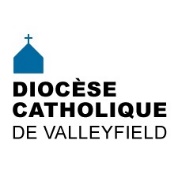 INFO HEBDO 31 août 2016                    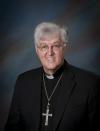 Mgr Noël Simard a nommé ou mandaté pour la prochaine année pastorale [Cliquer pour détails] 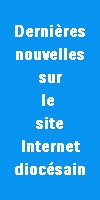 Dates des inscriptions aux catéchèsesJournée des travailleurs migrants à Saint-Clet50e anniversaire d'ordination de l'abbé Gaston BesnerAmoris Laetitia - Résumé en capsules préparé par Frédéric Barriault de Communications et SociétéLe tournant missionnaire des communautés chrétiennesCoup de coeur pour une croix de chemin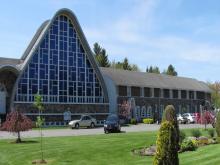 Retraite diocésaine: Missionnaires de la Parole    Il ne reste que quelques places! Mardi, 6 septembre, 2016 - 09:00 to Jeudi, 8 septembre, 2016 - 14:30Retraite diocésaine 2016 - Missionnaires de la Parole: pour que jaillisse la foi!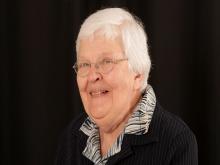 Lancement Vie montanteMardi, 20 septembre, 2016 - 14:00Chaleureuse INVITATION À TOUS! Mardi le 20 septembre 2016 à 14h, en l'église Saint-Joachim, 1 boul. d'Youville à Châteauguay, aura lieu le LANCEMENT des activités de l'année du mouvement VIE MONTANTE, qui fêtera l'an prochain ses 45 ans de fondation.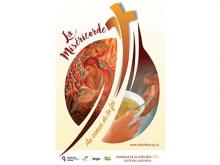 Dimanche de la catéchèseDimanche, 25 septembre, 2016 (Toute la journée)Dimanche de la catéchèse (Jubilé des catéchistes), le 25 septembre 2016. Thème : La miséricorde, au cœur de la foi.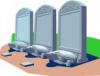 VISITES AUX CIMETIÈRES - Voici que débute la période des visites aux différents cimetières du diocèse. Consultez le calendrier afin de pouvoir participer aux différentes célébrations commémoratives pour vos défunts: septembre, octobre.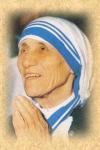 Canonisation de Mère TeresaCélébration spéciale le dimanche 4 septembre  à la messe de 10h30, à la basilique-cathédrale Sainte-Cécile,  pour souligner la canonisation de Mère Teresa, présidée par Mgr Noël SimardLa messe de canonisation de Mère Teresa sera diffusée en direct en français sur le site Web de la chaîne catholique française KTO, www.ktotv.com à 4h30 le 4 septembre.  Télévision Sel + Lumière diffusera la messe en français le même jour en différé, à 15h30 (Vidéotron illico 242, Bell Fibe 654, etc.).À Calcutta, fête et recueillement pour Mère Teresa.  Saadia Azim, Catholic News Service. Trad. et adapt. F. Barriault, pour Présence.Sept choses à savoir sur Mère Teresa. Source: www.aleteia.org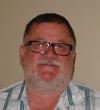 PASTORALE SOCIALE - Bienvenue dans la famille diocésaine à M. Michel Pilon, le nouveau responsable de la pastorale sociale. Vous pouvez le rejoindre au 450-373-8122, poste 211 ou par courrier électronique: pastorale.sociale@diocesevalleyfield.org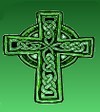 La paroisse St. Patrick of the Island a un nouveau site Internet ainsi qu'une Page Facebook. Visitez et aimez! 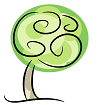 LA MINUTE VERTEBienvenue dans cette nouvelle chronique intitulée « La minute verte ».  Je proposerai chaque semaine une réflexion ou une action concrète à réaliser pour la sauvegarde de la Création.  Comme chrétien, il est important de prendre soin de la nature, car elle vient de Dieu et Dieu « vit que cela était bon » (du livre de Genèse chapitre 1).  N’hésitez pas à en parler dans vos liturgies ou de la publier dans votre bulletin paroissial.Comment faire ?  On commence par prier !  Ça tombe bien, le 1er septembre, c’est la Journée mondiale de prière pour la sauvegarde de la Création, instituée par le pape François.  Cliquez sur ce lien pour des suggestions pour célébrer la Création le 1er septembre ou le dimanche suivant.François Daoust,Répondant de la pastorale de la Création, pastoralecreationvalleyfield@yahoo.ca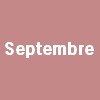 3 sept. 16h: Début de la DÉVOTION DES 5 PREMIERS SAMEDIS DU MOIS, église Très-Sainte-Trinité, Vaudreuil-Dorion.4 sept., 10h30: Messe spéciale Mère Teresa présidée par Mgr N. Simard, bas.-cath. Ste-Cécile6-7-8 sept. RETRAITE DIOCÉSAINE20 sept. Lancement des activités de VIE MONTANTE, avec Sr Lorraine Caza, Châteauguay23 sept. 2016, 18h: Souper paroissial Saint-François-sur-le-Lac25 sept. 14h:  Pèlerinage à la basilique-cathédrale Ste-Cécile (paroisse Sacré-Coeur)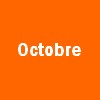 1er oct., 9h30: Lancement diocésain de l'Année pastorale 2016-20171er et 2 oct, de 13h à 16h: Une Exposition sur les Clarisses et un atelier sur la photographie auront lieu pour souligner le 5e anniversaire du musée au Muso.16 oct.: Journée spaghetti paroisse Ste-Cécile23 octobre: Dimanche missionnaire mondialCONSULTER LE CALENDRIER DIOCÉSAIN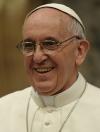 Les chrétiens sont envoyés dans la société pour y apporter la miséricorde
Message du pape François au Jubilé du continent américain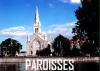 RECHERCHE DE BÉNÉVOLES POUR L’ACCOMPAGNEMENT-TRANSPORT -  Le Centre d'action bénévole de Valleyfield recherche des bénévoles pour accompagner des personnes aînées ou en perte d’autonomie à des rendez-vous médicaux. Vous pourriez être amené à rendre service localement ou si vous le préférez, jusque vers les grands centres de santé de la région de Montréal. Votre aide est précieuse! Par votre présence rassurante et attentionnée, vous permettez d’offrir aux personnes le suivi médical dont elles ont besoin. Un remboursement en fonction du kilométrage parcouru vous sera émis. Infos:  450 373-2111.Retour du Télé-Bingo sur les ondes de COGECO TV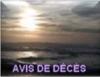 M. RICHARD TRÉPANIER, décédé le  27 juillet 2016 à l'âge de 77 ans. Il était l'époux de Mme Laurette Cloutier.  Les funérailles ont eu lieu le 6 août dernier à l'église St-Chrysostome.  Il était marguillier à la paroisse Saint-Padre-Pio. [Voir avis de décès]M. DENIS LEFORT, décédé accidentellement  le 25 juillet dernier à l'âge de 69 ans. Il était l'époux de Mme Marjolaine Lefort, ex-secrétaire à la paroisse Saint-Padre-Pio. Les funérailles ont eu lieu le 30 juillet dernier à l'église St-Chrysostome. [Voir avis de décès]PÈRE CLARENCE (Conrad) LAPLANTE, OFM - décédé le 14 juillet 2016 à l'âge de 93 ans, apr`res 71 ans de vie religieuse et 64 de prêtrise. Les funérailles ont eu lieu le 20 juillet 2016 à l'église des Franciscains, à Montréal. Il a été un des fondateurs de la paroisse OUr Lady of Perpetual Help à Châteauguay. [Voir avis de décès]Nos prières et sympathies aux familles dans le deuil.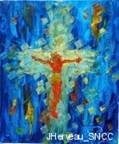 Office de catéchèse ‏ Communiquer à l'ère des médias sociaux - Bulletin Passage de l'OCQ: http://officedecatechese.qc.ca/_pdf/passages/2016_ete.pdf …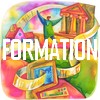 ABRAHAM LE MIGRANT  avec Martin Bellerose, Institut de pastorale des Dominicains, 13 lundis, de 13h30 à 16h30, du 12 sept. au 12 déc. 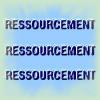 ÉCOLE ABBATIALE, Saint-Benoît-du-Lac, 14 au 16 oct. 2016 - «Le caractère sacré de la mort, terreau de la vie éternelle»  La dimension chrétienne de cette étape inévitable pour chacun.  Avec le M. l’abbé Jean Desclos, Théologien, curé de St-Charles-Garnier, Sherbrooke. En ces jours où le sujet chaud de l'aide médicale à mourir et du débat sur l'euthanasie nous amène à prendre position, le sujet du mois d'octobre est d'actualité. Le conférencier choisi nous informera sur la perspective chrétienne de ce thème délicat.    [Voir détails]Qui est ce Dieu que j'annonce? Quelle est la Bonne Nouvelle?,  avec le P. Alfrec Couturier, o.ss.t., du 18 au 20 octobre 2016 du mardi 9h au jeudi 17h, au Centre Jean-Paul-Regimbal. Un temps de ressourcement précieux pour toute personne œuvrant en pastorale : des enseignements, des partages et du temps pour soi…   Inscription obligatoire : 450 372-5125  Coût : 205$/personne.    En externe :  145$   [Voir affiche] Ressourcement spirituel avec Yvon Théroux à la Maison Marie-Rivier, 28-29-30 oct. 2016. [Voir détails]Les samedis de la Parole à la Maison de prière Marie-Rivier, 24 sept. et 19 nov. 2016 [Voir détails]CONFÉRENCES À VENIR - Voir Info-Paulines du 29 août 201610  conseils de prêtres pour mieux nous confesser - Source: www.aleteia.orgLa prière du matin: une habitude qui transforme la journée!. Source: www.aleteia.org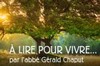 RÉFLEXIONS DE G. CHAPUTÊtre riche en vue de DieuCode de déontologie évangéliqueLa logique de Dieu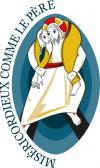 Un congrès continental pour le Jubilé extraordinaire de la Miséricordepour les AmériquesDans le cadre du Jubilé extraordinaire de la Miséricorde, la Commission pontificale pour l'Amérique latine et le Conseil épiscopal de l'Amérique latine (CELAM) ont organisé un congrès continental des Amériques  du 27 au 30 août 2016, à Bogota en Colombie. Plusieurs évêques du Canada y ont  participé : Mgr L. Gendron, P.S.S., évêque de St-Jean-Longueuil et v.-p. de la CECC;  M. le Cardinal G.  C. Lacroix, archevêque de Québec et primat du Canada; Mgr C. Lépine, archevêque de Montréal; Mgr T. Prendergast, S.J., archevêque d'Ottawa; Mgr L. Bouchard, évêque de Trois-Rivières; Mgr D. Jodoin, évêque de Bathurst; Mgr R. Poisson, évêque de Joliette; et Mgr H. Felipe Vila, évêque de Whitehorse.  Lien au portail web du congrèsLa beauté de la miséricorde: le pape François et la confession.  Source: CECC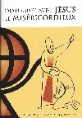 Le livre Dialogues avec Jésus le miséricordieux  -  Publiés à l’occasion de l’Année de la Miséricorde, ces dialogues à bâtons rompus avec Jésus sont toujours actuels. Ils nous invitent à accueillir et à partager la miséricorde de Dieu comme moyen d’évangéliser. Vous pouvez voir et télécharger le livre gratuitement. Disponible sur  http://www.opmcanada.ca/publications/dialogue-avec-jesus-le-misericordieux Si vous désirez la version papier, le coût est de 5$ par exemplaire. Envoyez-nous un chèque à l’ordre de l’Œuvre pontificale de la propagation de la foi avec votre commande et le tout vous sera envoyé par la poste. Suggestion pour vivre la Miséricorde au quotidien:  Faites une retraite. Si cela vous est impossible, tentez au moins de consacrer une journée, ou une soirée, au recueillement.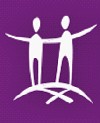 DÉVELOPPEMENT et PAIX - Caritas Canada  Développement et Paix au Forum social mondial  (Bulletin d'août 2016)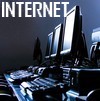 Un nouveau site web pour le Réseau des Églises vertes : www.EglisesVertes.caLes Soeurs de la Congrégation de Notre-Dame annoncent l'élection de leur nouvelle équipe de leadership pour un mandat de 5 ans. Série de Christian Rioux sur les racines chrétiennes de Montréal et du Québec, paru en 4 parties dans Le Devoir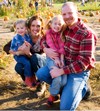 Archéologie du présent - Ne ratez pas l'expérience à vivre en famille, jusqu'au 5 septembre au MUSOConcert commémoratif 1936-2016, donné par des artistes de la région, le 11 septembre 2016, dès 14h au MUSO.Concours de photographies dans le Haut-Saint-Laurent.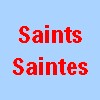 À la recherche d'un logement? Priez saint Joseph!  Source: www.aleteia.orgLe reliquaire du père Frédéric à l'Oratoire Saint-Joseph. Il y a cent ans décédait le franciscain Frédéric Janssoone. Un article de François Gloutnay -  Présence Information religieuse2 au 10 sept. : Début de la neuvaine avec le Bienheureux Charles de Foucauld pour le diocèse de Valleyfield. 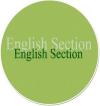 ENGLISH SECTION English Calendar Live Coverage of Canonization of Mother Teresa on Salt + Light TVThe Beauty of Mercy: Pope Francis and Confession. Source: CCCBNew website for St. Patrick of the Island . LIke their Page on Facebook.Sept. 11, 10 a.m.: Annual Parish PicnicOBITUARYLAPLANTE, Father Clarence (Conrad), O.F.M.In Montreal, on July 14, 2016 at the age of ninety-three years, after seventy-one years of religious life and sixty-four of priestly life, Father Clarence (Conrad) Laplante, Franciscan, passed away. -  [Read more]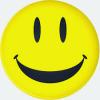 Jesus initiated the first twitter feed when he said, "Come, follow me." credit: @safestorm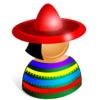 SECCIÓN EN ESPAÑOLEVENTOS LATINOS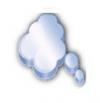 «Si vous ne pouvez pas nourrir cent personnes, nourrissez-en au  moins une. » Mère Teresa.  « Ne laissez personne venir à vous et repartir sans être plus heureux. » Mère Teresa 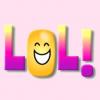 La maîtresse demande à Toto:- c'est quoi ton rêve Toto?-  Éliminer tous les Cancers! -O h c'est beau! Et après que feras-tu?- Je m'attaquerai aux Capricornes.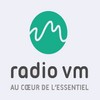 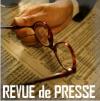 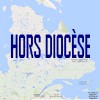 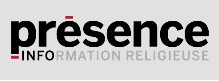 Tous droits réservés - Diocèse catholique de Valleyfield11, rue de l'église, Salaberry-de-Valleyfield, QC  J6T 1J5T 450 373.8122  - F 450 371.0000info@diocesevalleyfield.org Tous droits réservés - Diocèse catholique de Valleyfield11, rue de l'église, Salaberry-de-Valleyfield, QC  J6T 1J5T 450 373.8122  - F 450 371.0000info@diocesevalleyfield.org Faites parvenir les informations concernant vos événements à info@diocesevalleyfield.orgFaites parvenir les informations concernant vos événements à info@diocesevalleyfield.orgPour vous désinscrire: info@diocesevalleyfield.orgS.V.P. Spécifier votre nom et l'adresse électronique à désinscrire. Merci!Pour vous désinscrire: info@diocesevalleyfield.orgS.V.P. Spécifier votre nom et l'adresse électronique à désinscrire. Merci!